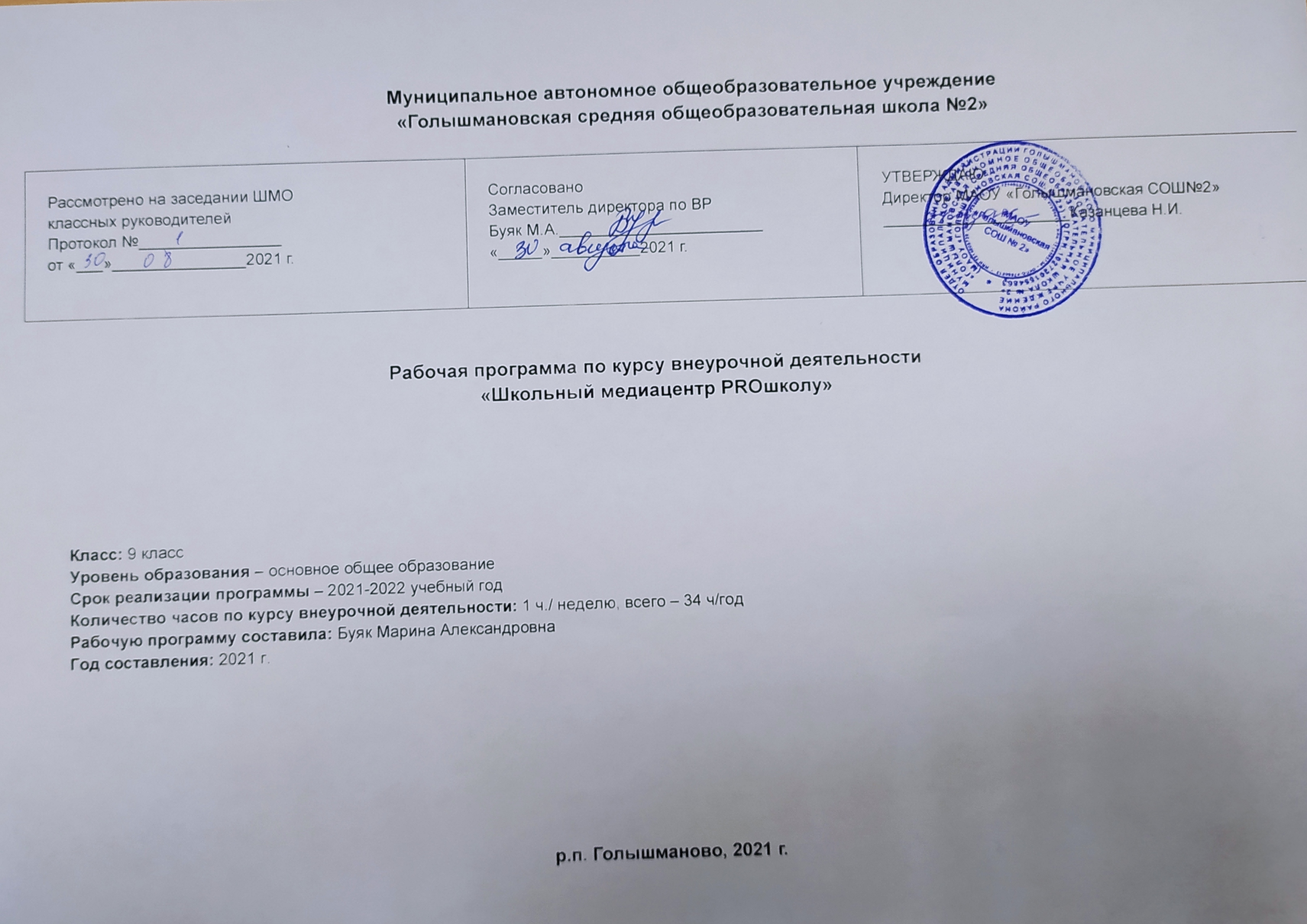 Результаты освоения курса внеурочной деятельностиФГОС основного общего образования устанавливает требования к результатам освоения курса внеурочной деятельности: личностным, метапредметным, предметным.Личностные результатыФормирование ответственного отношения к учению, готовности и способности обучающихся к саморазвитию и самообразованию на основе мотивации к обучению и познаниюФормирование осознанного, уважительного и доброжелательного отношения к другому человеку, его мнению, мировоззрению, культуре, языку, вере; готовности и способности вести диалог с другими людьми и достигать в нем взаимопонимания;Освоение социальных норм, правил поведения, ролей и форм социальной жизни в группах и сообществах; участие в школьном самоуправлении и общественной жизни в пределах возрастных компетенций;Формирование коммуникативной компетентности в общении и сотрудничестве со сверстниками, детьми старшего и младшего возраста;Обучающийся получит возможность для формирования:внутренней позиции обучающегося на уровне понимания в постижении норм человеческих отношений;устойчивого интереса к новым способам познания;адекватного понимания причин успешности / неуспешности;Метапредметные результатыУмение самостоятельно определять цели своего обучения, ставить и формулировать для себя новые задачи в учебе и познавательной деятельности, развивать мотивы и интересы своей познавательной деятельности; Умение самостоятельно планировать пути достижения целей, в том числе альтернативные, осознанно выбирать наиболее эффективные способы решения учебных и познавательных задач; Умение соотносить свои действия с планируемыми результатами, осуществлять контроль своей деятельности в процессе достижения результата, определять способы действий в рамках предложенных условий и требований, корректировать свои действия в соответствии с изменяющейся ситуацией;  Умение оценивать правильность выполнения учебной задачи, собственные возможности ее решения; 5. Владение основами самоконтроля, самооценки, принятия решений и осуществления осознанного выбора в учебной и познавательной деятельности;Предметные результатыпринимать и сохранять учебную задачу;учитывать выделенные учителем ориентиры действия в новом учебном материале в сотрудничестве с учителем;планировать свои действия в соответствии с поставленной задачей и условиями её реализации, в том числе во внутреннем плане;адекватно воспринимать предложения и оценку учителей, товарищей, родителей и других людей;вносить необходимые коррективы в действие после его завершения на основе его оценки и учёта характера сделанных ошибок, использовать предложения и оценки для создания нового, более совершенного результата.осознавать качества необходимые для учащегося средней школы:оценивать некоторые высказывания людей с точки зрения их уместности, тактичности в данной ситуации.Содержание курса внеурочной детальности Тема № 1Функционирование медиацентраПонятие «медиацентр» как живой, активно работающей информационной среды содержание деятельности медиацентра: школьная газета, медиапространство; этапы создания медиацентра, планирование деятельности медиацентра, состав медиацентра, морально-этические нормы участников медиацентра.Тема № 2Программное обеспечение деятельности медиацентраЗнакомство и изучение программ специального назначения: MicrosoftWord; MicrosoftPowerPoint; MicrosoftPublisher; Paint; Photoshop, программ для монтажа звука и видеофайлов. Тема № 3Основы журналистики Виды прессы: деловые издания (серьёзные новости, интервью с руководителем, информация о новых назначениях и т.д.); общественно-политические (новые высказывания ответственных лиц, интервью должностного лица, а также тематические обозрения, посвящённые той или иной отрасли образования и др.); «жёлтая» пресса (слухи, сенсации и пр.); специализированная пресса (содержание общих сведений, определённый набор научно-технической информации). Имидж журналиста: культура поведения, внешность; манеры, поза, жесты, голос.Стили и жанры журналистики: интервью, беседа, пресс-конференция и пр. Новостные сюжеты: синхрон, лайф, стенд-ап, текст, монтаж. Печать. Создание постов в социальных сетях. Съемка: фото- и видеосъёмка (современная цифровая съёмка, вывод отснятого материала на ПК). Тема № 4Работа с материалом Освещение школьных событий. Создание текстов, фото, видео, музыкальное оформление. Написание статей для школьной газеты. Публикация постов в социальных сетях и на школьном сайте. Обработка материала (использование специальных программ): фотомонтаж, видеомонтаж. Тема № 5Дополнительный материал Разработка дополнительного материала, не входящего в перечень обязательного (печать фотографий, буклетов, рекламных листовок; съёмка сценок, мини-сюжетов, этюдов, театрализованных постановок, концертов, рекламных роликов и пр.)Тема № 6Подведение итогов работы Итоговое занятие с разработкой перспективного плана работы на следующий учебный год. Форма организации: творческое объединение. Вид внеурочной деятельности: познавательная и социально значимая деятельность. КАЛЕНДАРНО-ТЕМАТИЧЕСКОЕ ПЛАНИРОВАНИЕРабочей программы повнеурочной деятельности«Школьный медацентрPROшколу» Класс: 9 классУчитель: Буяк Марина АлександровнаУчебный год – 2021/2022 учебный годР.п. Голышманово 2021 г.Календарно-тематическое планирование Лист корректировки рабочей программы курса внеурочной деятельности руководителя курса внеурочной деятельности ____________СОГЛАСОВАНОЗаместитель директора по ВРМАОУ «Голышмановская СОШ №2»________________    Буяк М.А. «____» _______________ 20_____г. Приложение №___ к Рабочей программе учителя утвержденной приказом директора по школе от «__» _______20______ № _______№ п/пТемаКоличество часовКоличество часовКоличество часовХарактеристика деятельности учащихся№ п/пТемаВсегоТеорияПрактикаХарактеристика деятельности учащихся1Функционирование медиацентра4Лекции, обсуждения, планирование2Программное обеспечение деятельности медиацентра4Практические работы по изучению различных программ с привлечение специалистов по направлениям3Основы журналистики4Лекции, тесты4Работа с материалом12Освещение школьной жизни в различных школьных СМИ и Интеренете.5Создание дополнительного материала9Освещение школьной жизни в различных агитационных материалах, социальной рекламе, роликах. Создание фото и видеосюжетов о школьной жизни, создание различных презентаций.6Итоговое занятие1Итоговое занятие с выступлением.ИТОГОИТОГО34Название раздела, темыДата проведения по плануПричина корректировкиКорректирующие мероприятияДата проведения по факту